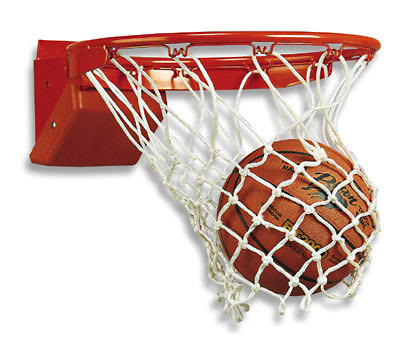 WHAT: 2017 YOUTH CAMP FOR GRADES 3 -8-GIRLS AND BOYSWHEN: JUNE 5TH – 7TH FROM 9 AM - 12 PMEARLY DROP OFF AVIALABLE AT 8AM ($10 additional)COST: $50 CASH, MONEY ORDER OR CHECK-CHECKS MADE OUT TO MAHS TIP OFF CLUBCONTACT: COACH JACKSONCHRISTOPHER.JACKSON@WALTON.K12.GA.USINFORMATION SHEET: JUNE 5-7NAME:____________________________________GRADE:__________PARENT NAME: _____________________________CELL NUMBER:______________________________EMAIL: ____________________________________EMERGENCY CONTACT NAME AND NUMBER:__________________________________________I understand that my son/daughter will be participating in basketball activities. I will not hold Walton County Schools, Monroe Area High School, coaches, sponsors or camp counselors liable if my child gets injured while participating in this youth camp. I understand that I will be contacted immediately if my child gets hurt or becomes ill. If I cannot be reached please contact the emergency contact listed above. If necessary, my child may be transported to the nearest hospital for treatment if deemed necessary by the staff.PARENT SIGNATURE: _____________________________________________